长沙市开福区文化旅游体育局2024年部门预算公开目录第一部分2024年部门预算说明一、部门基本概况二、部门预算单位构成三、部门收支总体情况四、一般公共预算拨款支出五、政府性基金预算支出六、其他重要事项的情况说明七、名词解释第二部分2024年部门预算表1、部门收支总表2、部门收入总表3、部门支出总表4、财政拨款收支总表5、一般公共预算支出表6、一般公共预算基本支出表7、一般公共预算“三公”经费支出表8、政府性基金预算支出表9、国有资本经营预算支出表10、项目支出绩效目标表11、部门整体支出绩效目标表注：以上部门预算报表中，空表表示本部门无相关收支情况第一部分部门预算公开说明一、部门基本概况（1）职能职责（一）研究拟订全区文化、旅游、体育相关政策措施，统筹规划全区文化事业、旅游业和体育事业发展，拟订发展规划并组织实施，推进文化和旅游、体育融合发展，推进文化、旅游和体育领域体制机制改革。（二）管理全区重大文化、旅游和体育活动，指导全区重点文化、旅游和体育设施建设，组织全区文化、旅游和体育整体形象宣传推广，促进文化、旅游和体育领域产业对外合作和市场推广，制定旅游市场开发战略并组织实施，指导、推进全域旅游。（三）指导、管理全区文艺事业，指导艺术创作生产，扶持体现社会主义核心价值观、具有导向性代表性示范性的文艺作品，推动各门类艺术、各艺术品种发展。（四）负责推进全区文化、旅游和体育公共服务体系建设，深入实施文化、旅游和体育惠民工程，统筹推进基本公共文化服务标准化、均等化。（五）指导、推进全区文化、旅游和体育科技创新发展，推进文化、旅游和体育行业信息化、标准化建设。（六）负责全区非物质文化遗产保护，推动非物质文化遗产的保护、传承、普及、弘扬和振兴。（七）推行全民健身计划，指导并开展全区群众性体育活动，贯彻实施国家体育锻炼标准，开展国民体质监测。统筹规划青少年体育发展，指导和推进青少年体育工作，推动学校体育设施向公众开放。负责全区体育社团的资格审核。（八）统筹规划竞技体育发展，研究全区竞技体育项目设置与布局，指导协调体育训练和体育竞赛，负责全区举办的国际国内重大比赛的组织、指导与协调，组织开展体育科研活动和成果推广。（九）组织实施文化、旅游和体育资源普查、挖掘、保护和利用工作，促进文化、旅游和体育领域产业发展。（十）指导全区文化、旅游和体育领域市场发展，对文化、旅游和体育领域市场经营进行行业监管，推进文化、旅游和体育行业信用体系建设，依法规范文化、旅游和体育领域市场。（十一）配合文化市场综合执法，维护市场秩序。（十二）管理全区文物事业，指导开展文物的保护、管理、利用工作。（十三）指导全区文化、旅游、体育行业人才队伍建设。（十四）完成区委、区政府交办的其他任务。（2）机构设置2024年部门预算编报范围包括局机关和3个二级机构。3个二级机构分别是文化馆（副科级事业单位）、图书馆（副科级事业单位）、考古研究和文物保护中心。人员情况：本部门编制数19人，在职人数18人，其中：在岗人数18人；编外长期聘用人员9人；退休人数11人。二、部门预算单位构成长沙市开福区文化旅游体育局部门只有本级，没有其他二级预算单位，因此，纳入2024年部门预算编制范围的只有长沙市开福区文化旅游体育局本级。三、部门收支总体情况（一）收入预算：包括一般公共预算、政府性基金、国有资本经营预算等财政拨款收入，以及经营收入、事业收入等单位资金。2024年本单位收入预算1003.17万元，其中，一般公共预算拨款1003.17万元。收入较去年减少33.08万元，下降3.19%。主要是进一步厉行节约坚持过紧日子的政策，节约开支。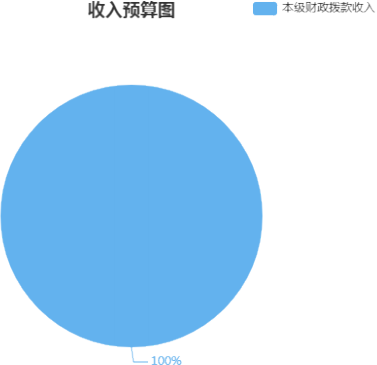 （二）支出预算：2024年本单位支出预算1003.17万元，其中：文化旅游体育与传媒支出774.35万元，社会保障和就业支出142.72万元，卫生健康支出36.63万元，住房保障支出49.47万元。支出较去年减少33.08万元，下降3.19%。主要是进一步厉行节约坚持过紧日子的政策，节约开支，减少各线的项目支出。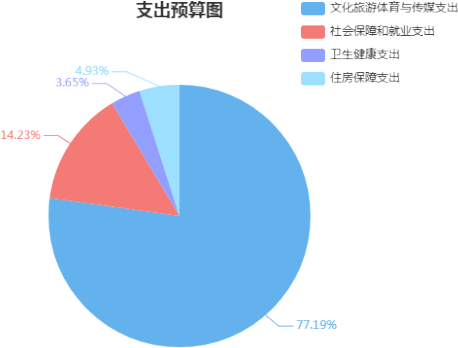 四、一般公共预算拨款支出2024年本单位一般公共预算拨款支出1003.17万元，其中：文化旅游体育与传媒支出774.35万元，占77.19%；社会保障和就业支出142.72万元，占14.23%；卫生健康支出36.63万元，占3.65%；住房保障支出49.47万元，占4.93%。具体安排情况如下：（一）基本支出：2024年本单位基本支出预算数722.89万元，主要是为保障部门正常运转、完成日常工作任务而发生的各项支出，包括用于基本工资、津贴补贴等人员经费以及办公费、印刷费、水电费、办公设备购置等公用经费。（二）项目支出：2024年本单位项目支出预算280.28万元，主要是单位为完成特定行政工作任务或事业发展目标而发生的支出，包括有关事业发展专项、专项业务费、基本建设支出等，其中：文化旅游体育与传媒支出280.28万元，主要用于24小时馆运行维护、标准村、社区综合文化站服务中心经费、非物质文化遗产保护经费、街道文化站免费开放经费、开福游如意码功能升级和维护经费、体育协会经费、图书采购、报刊杂志订阅、图书分馆运行经费、图书馆工作经费、文化馆工作经费、文旅工作经费、文物保护工作经费、有线数字电视服务费等。五、政府性基金预算支出2024年本单位无政府性基金安排的支出。六、其他重要事项的情况说明（一）机关运行经费：2024年长沙市开福区文化旅游体育局机关运行经费24.05万元，比上年预算减少34.82万元，下降59.15%。主要是进一步厉行节约坚持过紧日子的政策，节约开支，减少各线的项目支出。（二）“三公”经费预算：2024年长沙市开福区文化旅游体育局“三公”经费预算数为0.50万元，其中，公务接待费0.50万元，公务用车购置及运行费0.00万元（其中，公务用车购置费0.00万元，公务用车运行费0.00万元），因公出国（境）0.00万元。2024年“三公”经费预算与2023年持平，主要是进一步厉行节约坚持过紧日子的政策，节约开支。（三）一般性支出情况：2024年本单位会议费预算0万元；培训费预算7.89万元，拟开展文化市场、旅游市场和文物市场安全生产和业务培训，人数2000人，进一步规范文化、旅游、体育、文物、市场各线监管的行业进行4场次的安全生产和业务培训；未举办节庆、晚会、论坛、赛事等活动。（四）政府采购情况：2024年本单位政府采购预算总额5.08万元，其中，货物类采购预算5.08万元；工程类采购预算0万元；服务类采购预算0万元。（五）国有资产占用使用及新增资产配置情况：截至2023年12月底，本单位共有公务用车0辆，其中，机要通信用车0辆，应急保障用车0辆，执法执勤用车0辆，特种专业技术用车0辆，其他按照规定配备的公务用车0辆；单位价值50万元以上通用设备0台，单位价值100万元以上专用设备0台。2024年拟新增配置公务用车0辆，其中，机要通信用车0辆，应急保障用车0辆，执法执勤用车0辆，特种专业技术用车0辆，其他按照规定配备的公务用车0辆；新增配备单位价值50万元以上通用设备0台，单位价值100万元以上专用设备0台。（六）预算绩效目标说明：本单位所有支出实行绩效目标管理。纳入2024年部门整体支出绩效目标的金额为1003.17万元，其中，基本支出722.89万元，项目支出280.28万元。七、名词解释1．机关运行经费：是指各部门的公用经费，包括办公及印刷费、邮电费、差旅费、会议费、福利费、日常维修费、专用资料及一般设备购置费、办公用房水电费、办公用房取暖费、办公用房物业管理费、公务用车运行维护费以及其他费用。2．“三公”经费：纳入省（市/县）财政预算管理的“三公“经费，是指用一般公共预算拨款安排的公务接待费、公务用车购置及运行维护费和因公出国（境）费。其中，公务接待费反映单位按规定开支的各类公务接待支出；公务用车购置及运行费反映单位公务用车车辆购置支出（含车辆购置税），以及燃料费、维修费、保险费等支出；因公出国（境）费反映单位公务出国（境）的国际旅费、国外城市间交通费、住宿费、伙食费、培训费、公杂费等等支出。第一部分2024年部门预算表2024年部门收支总体情况表部门名称：长沙市开福区文化旅游体育局单位:万元注：本表反映部门本年度的总收支和年末结转结余情况。本表金额转换为万元时，因四舍五入可能存在尾数误差。2024年部门收入总体情况表部门名称：长沙市开福区文化旅游体育局单位：万元2024年部门收入总体情况表部门名称：长沙市开福区文化旅游体育局单位：万元注：本表反映部门本年度取得的各项收入情况。本表金额转换为万元时，因四舍五入可能存在尾数误差。2024年部门支出总体情况表部门名称：长沙市开福区文化旅游体育局单位：万元2024年部门支出总体情况表部门名称：长沙市开福区文化旅游体育局单位：万元注：本表反映部门本年度各项支出情况。本表金额转换为万元时，因四舍五入可能存在尾数误差。2024年财政拨款收支总体情况表部门名称：长沙市开福区文化旅游体育局2024年财政拨款收支总体情况表部门名称：长沙市开福区文化旅游体育局注：本表反映部门本年度一般公共预算、政府性基金预算、国有资本经营预算的财政拨款总收支和年末结转结余情况。本表金额转换为万元时，因四舍五入可能存在尾数误差。2024年一般公共预算支出情况表部门名称：长沙市开福区文化旅游体育局单位：万元2024年一般公共预算支出情况表部门名称：长沙市开福区文化旅游体育局单位：万元注：本表反映部门本年度一般公共预算财政拨款支出情况。本表金额转换为万元时，因四舍五入可能存在尾数误差。2024年一般公共预算基本支出情况表部门名称：长沙市开福区文化旅游体育局单位:万元2024年一般公共预算基本支出情况表部门名称：长沙市开福区文化旅游体育局单位:万元注：本表反映部门本年度一般公共预算财政拨款基本支出明细情况。本表金额转换为万元时，因四舍五入可能存在尾数误差。2024年一般公共预算“三公”经费支出情况表部门名称：长沙市开福区文化旅游体育局单位：万元注：本表反映部门本年度“三公”经费支出预算情况。本表金额转换为万元时，因四舍五入可能存在尾数误差。此表如无数字则表示单位无该项支出。2024年政府性基金预算支出情况表部门名称：长沙市开福区文化旅游体育局单位：万元注：此表为空表或为0，表示本部门无相关收支情况。2024年国有资本经营预算支出表部门名称：长沙市开福区文化旅游体育局单位：万元注：当此表数据为0或空时，即本部门无此项支出，因此表中无数据。2024年项目支出绩效目标表长沙市开福区文化旅游体育局2024年项目支出绩效目标表长沙市开福区文化旅游体育局2024年项目支出绩效目标表长沙市开福区文化旅游体育局2024年项目支出绩效目标表长沙市开福区文化旅游体育局2024年项目支出绩效目标表长沙市开福区文化旅游体育局2024年项目支出绩效目标表长沙市开福区文化旅游体育局2024年项目支出绩效目标表长沙市开福区文化旅游体育局2024年项目支出绩效目标表长沙市开福区文化旅游体育局2024年项目支出绩效目标表长沙市开福区文化旅游体育局2024年项目支出绩效目标表长沙市开福区文化旅游体育局2024年项目支出绩效目标表长沙市开福区文化旅游体育局2024年项目支出绩效目标表长沙市开福区文化旅游体育局2024年项目支出绩效目标表长沙市开福区文化旅游体育局2024年项目支出绩效目标表长沙市开福区文化旅游体育局2024年项目支出绩效目标表部门名称：长沙市开福区文化旅游体育局单位：万元注：本表反映部门本年度的项目支出绩效目标具体情况。本表金额转换为万元时，因四舍五入可能存在尾数误差。2024年部门整体支出绩效目标表长沙市开福区文化旅游体育局2024年部门整体支出绩效目标表部门名称：长沙市开福区文化旅游体育局单位：万元注：本表反映部门本年度的整体支出绩效目标具体情况。本表金额转换为万元时，因四舍五入可能存在尾数误差。收入收入支出支出项目本年预算项目本年预算一、本级财政拨款收入1,003.17一、基本支出722.89二、财政专户管理事业收入二、项目支出280.28三、事业单位经营服务收入三、事业单位经营支出四、上级补助收入四、对附属单位补助支出五、其它收入五、上缴上级支出六、事业收入本年收入合计1,003.17本年支出合计1,003.17七、上年结转六、结余分配七、结转下年收入总计1,003.17支出总计1,003.17类款项功能科目合计本级财政拨款本级财政拨款财政专户管理事业收入事业单位经营服务收入上级补助收入其它收入事业收入上年结转类款项功能科目合计金额其中:经费拨款财政专户管理事业收入事业单位经营服务收入上级补助收入其它收入事业收入上年结转********123456789合计1,003.171,003.171,003.17207文化旅游体育与传媒支出774.35774.35774.3501文化和旅游727.55727.55727.552070101行政运行494.07494.07494.072070104图书馆99.2899.2899.282070109群众文化91.6091.6091.602070112文化和旅游市场管理12.6012.6012.602070114文化和旅游管理事务30.0030.0030.0002文物38.0038.0038.002070204文物保护38.0038.0038.0003体育8.808.808.802070308群众体育8.808.808.80208社会保障和就业支出142.72142.72142.7205行政事业单位养老支出139.77139.77139.772080501行政单位离退休70.5670.5670.56类款项功能科目合计本级财政拨款本级财政拨款财政专户管理事业收入事业单位经营服务收入上级补助收入其它收入事业收入上年结转类款项功能科目合计金额其中:经费拨款财政专户管理事业收入事业单位经营服务收入上级补助收入其它收入事业收入上年结转********1234567892080505机关事业单位基本养老保险缴费支出42.6342.6342.632080506机关事业单位职业年金缴费支出26.5826.5826.5899其他社会保障和就业支出2.952.952.952089999其他社会保障和就业支出2.952.952.95210卫生健康支出36.6336.6336.6311行政事业单位医疗36.6336.6336.632101101行政单位医疗13.6313.6313.632101103公务员医疗补助10.9610.9610.962101199其他行政事业单位医疗支出12.0512.0512.05221住房保障支出49.4749.4749.4702住房改革支出49.4749.4749.472210201住房公积金49.4749.4749.47科目编码科目编码科目编码功能科目总计基本支出项目支出事业单位经营支出对附属单位补助支出上缴上级支出类款项功能科目总计基本支出项目支出事业单位经营支出对附属单位补助支出上缴上级支出********123456合计1,003.17722.89280.28207文化旅游体育与传媒支出774.35494.07280.2801文化和旅游727.55494.07233.482070101行政运行494.07494.072070104图书馆99.2899.282070109群众文化91.6091.602070112文化和旅游市场管理12.6012.602070114文化和旅游管理事务30.0030.0002文物38.0038.002070204文物保护38.0038.0003体育8.808.802070308群众体育8.808.80208社会保障和就业支出142.72142.7205行政事业单位养老支出139.77139.772080501行政单位离退休70.5670.56科目编码科目编码科目编码功能科目总计基本支出项目支出事业单位经营支出对附属单位补助支出上缴上级支出类款项功能科目总计基本支出项目支出事业单位经营支出对附属单位补助支出上缴上级支出********1234562080505机关事业单位基本养老保险缴费支出42.6342.632080506机关事业单位职业年金缴费支出26.5826.5899其他社会保障和就业支出2.952.952089999其他社会保障和就业支出2.952.95210卫生健康支出36.6336.6311行政事业单位医疗36.6336.632101101行政单位医疗13.6313.632101103公务员医疗补助10.9610.962101199其他行政事业单位医疗支出12.0512.05221住房保障支出49.4749.4702住房改革支出49.4749.472210201住房公积金49.4749.47收入收入支出支出支出支出支出项目金额项目合计一般公共预算政府性基金预算国有资本经营预算一、本年收入1,003.17一、本年支出1,003.171,003.171、一般公共预算拨款收入1,003.171、一般公共服务支出2、政府性基金预算拨款收入2、外交支出3、国有资本经营预算拨款收入3、公共安全支出4、教育支出5、科学技术支出6、文化旅游体育与传媒支出774.35774.357、社会保障和就业支出142.72142.728、社会保险基金支出9、卫生健康支出36.6336.6310、节能环保支出11、城乡社区支出12、农林水支出13、交通运输支出14、资源勘探工业信息等支出15、商业服务业等支出16、金融支出17、援助其他地区支出18、自然资源海洋气象等支出19、住房保障支出49.4749.4720、粮油物资储备支出21、灾害防治及应急管理支出收入收入支出支出支出支出支出项目金额项目合计一般公共预算政府性基金预算国有资本经营预算22、其他支出二、上年结转二、结转下年收入总计1,003.17支出总计1,003.171,003.17科目编码科目编码科目编码功能科目总计基本支出项目支出类款项功能科目总计基本支出项目支出********123合计1,003.17722.89280.28208社会保障和就业支出142.72142.7205行政事业单位养老支出139.77139.772080501行政单位离退休70.5670.562080506机关事业单位职业年金缴费支出26.5826.582080505机关事业单位基本养老保险缴费支出42.6342.6399其他社会保障和就业支出2.952.952089999其他社会保障和就业支出2.952.95207文化旅游体育与传媒支出774.35494.07280.2801文化和旅游727.55494.07233.482070101行政运行494.07494.072070104图书馆99.2899.282070109群众文化91.6091.602070114文化和旅游管理事务30.0030.002070112文化和旅游市场管理12.6012.60科目编码科目编码科目编码功能科目总计基本支出项目支出类款项功能科目总计基本支出项目支出********12303体育8.808.802070308群众体育8.808.8002文物38.0038.002070204文物保护38.0038.00210卫生健康支出36.6336.6311行政事业单位医疗36.6336.632101101行政单位医疗13.6313.632101103公务员医疗补助10.9610.962101199其他行政事业单位医疗支出12.0512.05221住房保障支出49.4749.4702住房改革支出49.4749.472210201住房公积金49.4749.47经济科目编码经济科目名称总计人员经费公用经费****123合计722.89667.1055.79301工资福利支出596.54596.5430101基本工资82.6882.6830102津贴补贴68.3668.3630103奖金173.17173.1730108机关事业单位基本养老保险缴费42.6342.6330109职业年金缴费26.5826.5830110职工基本医疗保险缴费13.6313.6330111公务员医疗补助缴费23.0123.0130112其他社会保障缴费2.952.9530113住房公积金49.4749.4730199其他工资福利支出114.07114.07302商品和服务支出24.0524.0530201办公费2.002.0030205水费0.160.1630206电费0.100.10经济科目编码经济科目名称总计人员经费公用经费****12330207邮电费1.001.0030211差旅费0.500.5030217公务接待费0.500.5030228工会经费5.405.4030239其他交通费用14.3914.39303对个人和家庭的补助70.5670.5630302退休费70.5670.56310资本性支出31.7431.7431002办公设备购置31.7431.74部门名称三公经费预（决）算数（财政拨款）三公经费预（决）算数（财政拨款）三公经费预（决）算数（财政拨款）三公经费预（决）算数（财政拨款）三公经费预（决）算数（财政拨款）三公经费预（决）算数（财政拨款）部门名称小计公务接待费因公出国（境）费公务用车购置及运行费其中：公务用车购置其中：公务用车运行费合计0.500.50长沙市开福区文化旅游体育局0.500.50科目编码科目编码科目编码功能科目总计基本支出项目支出类款项功能科目总计基本支出项目支出********123科目编码科目编码科目编码功能科目总计基本支出项目支出类款项功能科目总计基本支出项目支出********123单位编码单位（项目）名称资金总额绩效目标绩效指标绩效指标绩效指标绩效指标绩效指标绩效指标绩效指标绩效指标绩效指标单位编码单位（项目）名称资金总额绩效目标一级指标二级指标三级指标指标值指标值内容评（扣）分标准度量单位指标值类型备注合计280.28203001长沙市开福区文化旅游体育局280.2820300124小时馆运行维护32.00保障24小时自助图书馆正常运行成本指标经济成本指标20300124小时馆运行维护32.00保障24小时自助图书馆正常运行成本指标社会成本指标成本节约率1项目执行过程中是否有效节约实施成本成本节约率大于0得满分，等于1得权重分的50%。小于1不得分。%定性20300124小时馆运行维护32.00保障24小时自助图书馆正常运行成本指标生态环境成本指标20300124小时馆运行维护32.00保障24小时自助图书馆正常运行产出指标数量指标运行维护自助图书馆数量7考察运行维护的自主图书馆数量少一家，扣权重分的15%家定量20300124小时馆运行维护32.00保障24小时自助图书馆正常运行产出指标质量指标自助图书馆运行维护正常率100考察自助图书馆是否正常运行出现非正常运行的自助图书馆，少一家，扣除权重分的七分之一项定量20300124小时馆运行维护32.00保障24小时自助图书馆正常运行产出指标时效指标运行维护及时率100是否按期进行维修维护全年未出现自助图书馆破旧，机器损坏等现象，满分，出现社保损失情况未及时维修的，1次扣10%的权重分项定性20300124小时馆运行维护32.00保障24小时自助图书馆正常运行效益指标经济效益指标20300124小时馆运行维护32.00保障24小时自助图书馆正常运行效益指标社会效益指标保障自助图书馆正常运行有效运行考察自助图书馆是否正常运行自助图书馆全年正常开放的，满分，因为非特殊原因关停1次，扣权重分的10%/定性单位编码单位（项目）名称资金总额绩效目标绩效指标绩效指标绩效指标绩效指标绩效指标绩效指标绩效指标绩效指标绩效指标单位编码单位（项目）名称资金总额绩效目标一级指标二级指标三级指标指标值指标值内容评（扣）分标准度量单位指标值类型备注20300124小时馆运行维护32.00保障24小时自助图书馆正常运行效益指标生态效益指标20300124小时馆运行维护32.00保障24小时自助图书馆正常运行效益指标可持续影响指标20300124小时馆运行维护32.00保障24小时自助图书馆正常运行满意度指标服务对象满意度指标群众满意度90未接到自助图书馆投诉的，得满分，接到1个投诉，扣权重分的10%%定性203001标准化村、社区综合文化站服务中心经费60.00完成5家标准化村、社区文化服务中心经费下拨成本指标经济成本指标203001标准化村、社区综合文化站服务中心经费60.00完成5家标准化村、社区文化服务中心经费下拨成本指标社会成本指标203001标准化村、社区综合文化站服务中心经费60.00完成5家标准化村、社区文化服务中心经费下拨成本指标生态环境成本指标203001标准化村、社区综合文化站服务中心经费60.00完成5家标准化村、社区文化服务中心经费下拨产出指标数量指标完成5个标准化村社区文化服务中心100按要求完成5个标准化村社区服务中心符合规定的，得满分，符合率每少个百分点，扣除权重分的2家定量203001标准化村、社区综合文化站服务中心经费60.00完成5家标准化村、社区文化服务中心经费下拨产出指标质量指标下拨经费符合相关政策规定标准100考察经费是否安装文件要求下拨符合规定的，得满分，符合率每少个百分点，扣除权重分的2%%定量203001标准化村、社区综合文化站服务中心经费60.00完成5家标准化村、社区文化服务中心经费下拨产出指标时效指标2024年年底前完成100在规定时间内完成经费下拨符合规定的，得满分，符合率每少个百分点，扣除权重分的2家定量203001标准化村、社区综合文化站服务中心经费60.00完成5家标准化村、社区文化服务中心经费下拨效益指标经济效益指标单位编码单位（项目）名称资金总额绩效目标绩效指标绩效指标绩效指标绩效指标绩效指标绩效指标绩效指标绩效指标绩效指标单位编码单位（项目）名称资金总额绩效目标一级指标二级指标三级指标指标值指标值内容评（扣）分标准度量单位指标值类型备注203001标准化村、社区综合文化站服务中心经费60.00完成5家标准化村、社区文化服务中心经费下拨效益指标社会效益指标保障文化服务中心正常运转有效保障考察标准化文化服务中心是否有效运转文化服务中心运转情况良好为有效保障，运转一半得权重分的满分，运转艰难的不得分/定性203001标准化村、社区综合文化站服务中心经费60.00完成5家标准化村、社区文化服务中心经费下拨效益指标生态效益指标203001标准化村、社区综合文化站服务中心经费60.00完成5家标准化村、社区文化服务中心经费下拨效益指标可持续影响指标203001标准化村、社区综合文化站服务中心经费60.00完成5家标准化村、社区文化服务中心经费下拨满意度指标服务对象满意度指标群众满意度90考察群众对标准化村、社区文化服务中心的满意程度满意度大于等于90%得满分，每下降1个百分点，扣除权重分的0.1%%定性203001非物质文化遗产保护经费9.00开展非遗宣传展示活动1次成本指标经济成本指标成本节约率1考察项目执行过程中是否有效节约实施成本成本节约率大于0得满分，等于0得权重分的一半，小于0不得分。项定性203001非物质文化遗产保护经费9.00开展非遗宣传展示活动1次成本指标社会成本指标社会效益100参与活动的群众人数是否增加根据现场群众反馈判定，满意度大于等于90%，得满分。每下降1个百分点扣除权重分的1%项定性203001非物质文化遗产保护经费9.00开展非遗宣传展示活动1次成本指标生态环境成本指标203001非物质文化遗产保护经费9.00开展非遗宣传展示活动1次产出指标数量指标举办非遗展示活动次数1是否举办非遗展示活动举办非遗展示活动得满分，未举办得0分项定量203001非物质文化遗产保护经费9.00开展非遗宣传展示活动1次产出指标质量指标举办非遗展示活动验收通过率100是否验收通过活动验收通过得满分，未验收通过，得0分%定量203001非物质文化遗产保护经费9.00开展非遗宣传展示活动1次产出指标时效指标举办非遗活动的时间1002023年12月前完成按时完成得满分，没有按时完成，得0分项定量单位编码单位（项目）名称资金总额绩效目标绩效指标绩效指标绩效指标绩效指标绩效指标绩效指标绩效指标绩效指标绩效指标单位编码单位（项目）名称资金总额绩效目标一级指标二级指标三级指标指标值指标值内容评（扣）分标准度量单位指标值类型备注203001非物质文化遗产保护经费9.00开展非遗宣传展示活动1次效益指标经济效益指标203001非物质文化遗产保护经费9.00开展非遗宣传展示活动1次效益指标社会效益指标提高群众参与度有效保障参与活动的群众人数是否增加参与活动人数超过300人，为提高，等于300人，得权重分的50%，少于300人不得分。人次定量203001非物质文化遗产保护经费9.00开展非遗宣传展示活动1次效益指标生态效益指标203001非物质文化遗产保护经费9.00开展非遗宣传展示活动1次效益指标可持续影响指标203001非物质文化遗产保护经费9.00开展非遗宣传展示活动1次满意度指标服务对象满意度指标群众参与满意度95%95%95%%≥203001街道文化站免费开放经费12.60完成街道文化站免费开放成本指标经济成本指标街道文化站免费开放带来的经济效益有效保障考察阶段文化站免费开放情况文化站均正常开放得满分，街道文化站免费开放比例每下降1个，扣除权重分的12.5%项项定性203001街道文化站免费开放经费12.60完成街道文化站免费开放成本指标社会成本指标203001街道文化站免费开放经费12.60完成街道文化站免费开放成本指标生态环境成本指标203001街道文化站免费开放经费12.60完成街道文化站免费开放产出指标数量指标下拨街道文化站数量8经费下拨街道文化站数量根据实际下拨文化站占应下拨文化站比例乘以权重分为最终评分项定性203001街道文化站免费开放经费12.60完成街道文化站免费开放产出指标质量指标下拨资金符合政策规定比例100%考察资金下拨情况按照政策规定下拨的，得满分，按规定下拨比例每少1个百分比，扣权重分的1%项定性单位编码单位（项目）名称资金总额绩效目标绩效指标绩效指标绩效指标绩效指标绩效指标绩效指标绩效指标绩效指标绩效指标单位编码单位（项目）名称资金总额绩效目标一级指标二级指标三级指标指标值指标值内容评（扣）分标准度量单位指标值类型备注203001街道文化站免费开放经费12.60完成街道文化站免费开放产出指标时效指标下拨及时性100%考察资金下拨时间按照文件要求下拨，得满分，超过2023年12月，每晚一个月，扣除权重分的20%%定量203001街道文化站免费开放经费12.60完成街道文化站免费开放效益指标经济效益指标203001街道文化站免费开放经费12.60完成街道文化站免费开放效益指标社会效益指标保障街道文化站正常开放有效保障考察阶段文化站免费开放情况文化站均正常开放得满分，街道文化站免费开放比例每下降1个，扣除权重分的12.5%项定性203001街道文化站免费开放经费12.60完成街道文化站免费开放效益指标生态效益指标保障街道文化站正常开放有效保障考察阶段文化站免费开放情况文化站均正常开放得满分，街道文化站免费开放比例每下降1个，扣除权重分的12.5%项项定性203001街道文化站免费开放经费12.60完成街道文化站免费开放效益指标可持续影响指标203001街道文化站免费开放经费12.60完成街道文化站免费开放满意度指标服务对象满意度指标服务对象满意度指标90%考察群众对街道文化站满意程度群众满意度高于等于90%，得满分，每下降一个百分点，扣除权重分的1%%>203001开福游如意码功能升级和维护经费10.00开福游如意码功能升级和维护经费成本指标经济成本指标如意码泊车功能升级费用1考察如意码经费平均标准升级完成得满分，没完成得0分项定性203001开福游如意码功能升级和维护经费10.00开福游如意码功能升级和维护经费成本指标社会成本指标203001开福游如意码功能升级和维护经费10.00开福游如意码功能升级和维护经费成本指标生态环境成本指标203001开福游如意码功能升级和维护经费10.00开福游如意码功能升级和维护经费产出指标数量指标开福游如意码功能升级1功能升级泊车功能升级个定量单位编码单位（项目）名称资金总额绩效目标绩效指标绩效指标绩效指标绩效指标绩效指标绩效指标绩效指标绩效指标绩效指标单位编码单位（项目）名称资金总额绩效目标一级指标二级指标三级指标指标值指标值内容评（扣）分标准度量单位指标值类型备注203001开福游如意码功能升级和维护经费10.00开福游如意码功能升级和维护经费产出指标质量指标开福游如意码泊车功能升级1按要求功能升级根据区级考核结果评定个定量203001开福游如意码功能升级和维护经费10.00开福游如意码功能升级和维护经费产出指标时效指标按合同要求完成12024年度完成按合同要求验收个定性203001开福游如意码功能升级和维护经费10.00开福游如意码功能升级和维护经费效益指标经济效益指标203001开福游如意码功能升级和维护经费10.00开福游如意码功能升级和维护经费效益指标社会效益指标升级完成，满足游客需求有效保障游客使用便捷度根据游客使用率%≥203001开福游如意码功能升级和维护经费10.00开福游如意码功能升级和维护经费效益指标生态效益指标203001开福游如意码功能升级和维护经费10.00开福游如意码功能升级和维护经费效益指标可持续影响指标203001开福游如意码功能升级和维护经费10.00开福游如意码功能升级和维护经费满意度指标服务对象满意度指标游客满意率90%游客对如意码使用满意度游客对如意码使用满意度游客对如意码使用满意度≥203001体育协会经费8.80举办体育活动赛事，提升群众全民健身意识和参与度成本指标经济成本指标成本节约率0项目执行过程中是否有效节约实施成本成本节约率大于0的得满分，等于0的得权重分的一半，节约率小于0的不得分%>203001体育协会经费8.80举办体育活动赛事，提升群众全民健身意识和参与度成本指标社会成本指标203001体育协会经费8.80举办体育活动赛事，提升群众全民健身意识和参与度成本指标生态环境成本指标单位编码单位（项目）名称资金总额绩效目标绩效指标绩效指标绩效指标绩效指标绩效指标绩效指标绩效指标绩效指标绩效指标单位编码单位（项目）名称资金总额绩效目标一级指标二级指标三级指标指标值指标值内容评（扣）分标准度量单位指标值类型备注203001体育协会经费8.80举办体育活动赛事，提升群众全民健身意识和参与度产出指标数量指标体育活动举办次数2体育活动举办频次举办1场，扣除权重分的50%，没有举办得0分次定量203001体育协会经费8.80举办体育活动赛事，提升群众全民健身意识和参与度产出指标质量指标体育活动完成率100体育活动是否顺利举办完成只完成验收的活动为1场，扣除权重分的50%，均未验收通过得0分%定性203001体育协会经费8.80举办体育活动赛事，提升群众全民健身意识和参与度产出指标时效指标体育活动完成及时性100体育活动是否在2023年度完成按照年初计划完成2场活动得满分，只完成1场得权重分的50%次定性203001体育协会经费8.80举办体育活动赛事，提升群众全民健身意识和参与度效益指标经济效益指标活动产生经济效益增加活动是否对产生经济效益活动提升经济效益/>203001体育协会经费8.80举办体育活动赛事，提升群众全民健身意识和参与度效益指标社会效益指标203001体育协会经费8.80举办体育活动赛事，提升群众全民健身意识和参与度效益指标生态效益指标203001体育协会经费8.80举办体育活动赛事，提升群众全民健身意识和参与度效益指标可持续影响指标203001体育协会经费8.80举办体育活动赛事，提升群众全民健身意识和参与度满意度指标服务对象满意度指标群众满意度90群众对体育活动赛事的满意程度群众赛后对活动的目的为80-100的为满意，50-80的为较为满意，50以下的为不满意%≥203001图书采购、报刊杂志订阅36.48新增书按人口数不少于0.02册/人/年成本指标经济成本指标203001图书采购、报刊杂志订阅36.48新增书按人口数不少于0.02册/人/年成本指标社会成本指标群众读书需求满足有效保障新书是否满足群众需求如果图书馆用户意见反馈中存在图书不足或没有想看的图书这类意见，为不满足项定性单位编码单位（项目）名称资金总额绩效目标绩效指标绩效指标绩效指标绩效指标绩效指标绩效指标绩效指标绩效指标绩效指标单位编码单位（项目）名称资金总额绩效目标一级指标二级指标三级指标指标值指标值内容评（扣）分标准度量单位指标值类型备注203001图书采购、报刊杂志订阅36.48新增书按人口数不少于0.02册/人/年成本指标生态环境成本指标203001图书采购、报刊杂志订阅36.48新增书按人口数不少于0.02册/人/年产出指标数量指标新书采购数量0.02按照人口数，是否每人新增0.02册/人/年低于0.02册，评分为权重分的50%，没有新书采购，为0分册≥203001图书采购、报刊杂志订阅36.48新增书按人口数不少于0.02册/人/年产出指标质量指标新书到馆比例100新书是否全部入库新书全部入库得满分，入库新书占总采购量的比例为评分结果%定性203001图书采购、报刊杂志订阅36.48新增书按人口数不少于0.02册/人/年产出指标时效指标新书到馆及时性2024年年底之前新书是否按时到馆新书在2022年结束前到馆，得满分，每超过1个月，扣权重分的20%/定性203001图书采购、报刊杂志订阅36.48新增书按人口数不少于0.02册/人/年效益指标经济效益指标203001图书采购、报刊杂志订阅36.48新增书按人口数不少于0.02册/人/年效益指标社会效益指标群众都市需求满足程度满足新书是否满足群众需求如果图书馆用户意见反馈中存在图书不足或没有想看的图书这类意见，为不满足项定性203001图书采购、报刊杂志订阅36.48新增书按人口数不少于0.02册/人/年效益指标生态效益指标203001图书采购、报刊杂志订阅36.48新增书按人口数不少于0.02册/人/年效益指标可持续影响指标203001图书采购、报刊杂志订阅36.48新增书按人口数不少于0.02册/人/年满意度指标服务对象满意度指标群众满意度80群众对新书阅读是否满意图书馆服务质量评分高于80%，得满分，50-80分为权重分的一半，50%以下不得分/定性203001图书分馆运行经费20.8015个图书分馆正常运转成本指标经济成本指标下拨图书分馆经费标准2考察图书分馆经费情况达到标准的得满分，每少1000元，扣除权重分的5%万元/个定量单位编码单位（项目）名称资金总额绩效目标绩效指标绩效指标绩效指标绩效指标绩效指标绩效指标绩效指标绩效指标绩效指标单位编码单位（项目）名称资金总额绩效目标一级指标二级指标三级指标指标值指标值内容评（扣）分标准度量单位指标值类型备注203001图书分馆运行经费20.8015个图书分馆正常运转成本指标社会成本指标203001图书分馆运行经费20.8015个图书分馆正常运转成本指标生态环境成本指标203001图书分馆运行经费20.8015个图书分馆正常运转产出指标数量指标下拨分馆数量15是否按照考核结果下拨分馆经费实际下拨分馆数占应下拨分馆数比率剩余权重分家定量203001图书分馆运行经费20.8015个图书分馆正常运转产出指标质量指标按文件要求标准下拨100考察图书分馆经费是否按照文件要求下拨100%按照文件下拨的得满分，每下降一个百分比，扣除权重分的1%%定量203001图书分馆运行经费20.8015个图书分馆正常运转产出指标时效指标下拨及时性2024年底以前考察经费下拨时间在2024年年底以前下拨得满分，每推迟一个月，扣除权重分的20%项定性203001图书分馆运行经费20.8015个图书分馆正常运转效益指标经济效益指标203001图书分馆运行经费20.8015个图书分馆正常运转效益指标社会效益指标图书分馆正常运行有效保障考察图书分馆是否正常运行图书分馆均正常运行，得满分，每少1个，扣除权重分的8%/定性生态效益指标下拨及时性2024年底以前考察经费下拨时间在2024年年底以前下拨得满分，每推迟一个月，扣除权重分的20%项定性203001图书分馆运行经费20.8015个图书分馆正常运转效益指标生态效益指标203001图书分馆运行经费20.8015个图书分馆正常运转效益指标可持续影响指标203001图书分馆运行经费20.8015个图书分馆正常运转满意度指标服务对象满意度指标群众满意度90考察群众对图书分馆的满意度满意度大于等于90%，得满分，每少一个百分点，扣权重分的1%。%≥单位编码单位（项目）名称资金总额绩效目标绩效指标绩效指标绩效指标绩效指标绩效指标绩效指标绩效指标绩效指标绩效指标单位编码单位（项目）名称资金总额绩效目标一级指标二级指标三级指标指标值指标值内容评（扣）分标准度量单位指标值类型备注203001图书馆工作经费10.00开展全区图书总分馆新春系列文化活动，开福区“圈圈故事会”活动，开福区“神奇图书馆”活动，组织开展全区志愿者服务活动，全民阅读系列活动。成本指标经济成本指标成本节约率0项目执行过程中，是否有效节约实施成本成本节约率大于0得满分，等于0等权重分的一半，小于0不得分%>203001图书馆工作经费10.00开展全区图书总分馆新春系列文化活动，开福区“圈圈故事会”活动，开福区“神奇图书馆”活动，组织开展全区志愿者服务活动，全民阅读系列活动。成本指标社会成本指标203001图书馆工作经费10.00开展全区图书总分馆新春系列文化活动，开福区“圈圈故事会”活动，开福区“神奇图书馆”活动，组织开展全区志愿者服务活动，全民阅读系列活动。成本指标生态环境成本指标203001图书馆工作经费10.00开展全区图书总分馆新春系列文化活动，开福区“圈圈故事会”活动，开福区“神奇图书馆”活动，组织开展全区志愿者服务活动，全民阅读系列活动。产出指标数量指标读书活动场次10全年组织读书活动和培训的次数每少一场，扣除10%的权重分场定量203001图书馆工作经费10.00开展全区图书总分馆新春系列文化活动，开福区“圈圈故事会”活动，开福区“神奇图书馆”活动，组织开展全区志愿者服务活动，全民阅读系列活动。产出指标质量指标活动验收通过率100全年组织的读书活动是否全部验收通过验收通过率大于0得满分，每少一分百分点，扣除权重分的1%。%定量203001图书馆工作经费10.00开展全区图书总分馆新春系列文化活动，开福区“圈圈故事会”活动，开福区“神奇图书馆”活动，组织开展全区志愿者服务活动，全民阅读系列活动。产出指标时效指标活动完成及时率90是否按照年初活动计划组织举办活动每少一场，扣除权重分的10%，直至0分%≥203001图书馆工作经费10.00开展全区图书总分馆新春系列文化活动，开福区“圈圈故事会”活动，开福区“神奇图书馆”活动，组织开展全区志愿者服务活动，全民阅读系列活动。效益指标经济效益指标成本节约率0项目执行过程中，是否有效节约实施成本成本节约率大于0得满分，等于0等权重分的一半，小于0不得分%>203001图书馆工作经费10.00开展全区图书总分馆新春系列文化活动，开福区“圈圈故事会”活动，开福区“神奇图书馆”活动，组织开展全区志愿者服务活动，全民阅读系列活动。效益指标社会效益指标203001图书馆工作经费10.00开展全区图书总分馆新春系列文化活动，开福区“圈圈故事会”活动，开福区“神奇图书馆”活动，组织开展全区志愿者服务活动，全民阅读系列活动。效益指标生态效益指标203001图书馆工作经费10.00开展全区图书总分馆新春系列文化活动，开福区“圈圈故事会”活动，开福区“神奇图书馆”活动，组织开展全区志愿者服务活动，全民阅读系列活动。效益指标可持续影响指标单位编码单位（项目）名称资金总额绩效目标绩效指标绩效指标绩效指标绩效指标绩效指标绩效指标绩效指标绩效指标绩效指标单位编码单位（项目）名称资金总额绩效目标一级指标二级指标三级指标指标值指标值内容评（扣）分标准度量单位指标值类型备注203001图书馆工作经费10.00开展全区图书总分馆新春系列文化活动，开福区“圈圈故事会”活动，开福区“神奇图书馆”活动，组织开展全区志愿者服务活动，全民阅读系列活动。满意度指标服务对象满意度指标群众满意度90群众对读书文化活动的满意度群众满意度大于等于90%，得满分，每少一个百分点，扣除权重分1%。%≥203001文化馆工作经费10.00文化馆工作经费成本指标经济成本指标203001文化馆工作经费10.00文化馆工作经费成本指标社会成本指标成本节约率0考察项目执行过程中是否有效节约实施成本成本节约率大于得满分，等于0的权重分的一半，小于0不得分%>203001文化馆工作经费10.00文化馆工作经费成本指标生态环境成本指标203001文化馆工作经费10.00文化馆工作经费产出指标数量指标免费培训场次50文化免费培训次数每少组织1场培训，扣除权重分2%节≥203001文化馆工作经费10.00文化馆工作经费产出指标质量指标免费培训完成率100是否全部按照计划完成免费培训课程未按计划完成1场培训，扣除权重分的2%项定性203001文化馆工作经费10.00文化馆工作经费产出指标时效指标免费培训及时率100是否按照年初计划时间完成全部培训未按约定时间完成1场培训，扣除权重分的2%项定性203001文化馆工作经费10.00文化馆工作经费效益指标经济效益指标203001文化馆工作经费10.00文化馆工作经费效益指标社会效益指标社会成本指标率0考察项目执行过程中是否有效节约社会成本社会成本节约率大于得满分，等于0的权重分的一半，小于0不得分项定性203001文化馆工作经费10.00文化馆工作经费效益指标生态效益指标单位编码单位（项目）名称资金总额绩效目标绩效指标绩效指标绩效指标绩效指标绩效指标绩效指标绩效指标绩效指标绩效指标单位编码单位（项目）名称资金总额绩效目标一级指标二级指标三级指标指标值指标值内容评（扣）分标准度量单位指标值类型备注203001文化馆工作经费10.00文化馆工作经费效益指标可持续影响指标持续文化惠民免费开放95全年文化惠民免费开放的时间社会成本节约率大于得满分，等于0的权重分的一半，小于0不得分项定性203001文化馆工作经费10.00文化馆工作经费满意度指标服务对象满意度指标群众满意度90参与课程的群众对课程内容的满意程度群众对免费培训课程的满意度大于等于90%得满分，每少一个百分点，扣权重分的1%/定性203001文旅工作经费20.00公共文化服务与文旅融合提升行动经费成本指标经济成本指标社会成本指标率0考察项目执行过程中是否有效节约社会成本社会成本节约率大于得满分，等于0的权重分的一半，小于0不得分项定性203001文旅工作经费20.00公共文化服务与文旅融合提升行动经费成本指标社会成本指标203001文旅工作经费20.00公共文化服务与文旅融合提升行动经费成本指标生态环境成本指标203001文旅工作经费20.00公共文化服务与文旅融合提升行动经费产出指标数量指标举办文旅活动场次1举办文旅活动场次完成1场文旅活动得满分，没完成得0分场定量203001文旅工作经费20.00公共文化服务与文旅融合提升行动经费产出指标质量指标举办文旅活动场次完成率100%是否圆满完成文旅活动在举办完成1场文旅活动得满分，没完成得0分场定量203001文旅工作经费20.00公共文化服务与文旅融合提升行动经费产出指标时效指标2024年年底完成一场文旅活动2024年年底完成是否按照年初计划时间完成完成1场文旅活动得满分，没完成得0分场定量203001文旅工作经费20.00公共文化服务与文旅融合提升行动经费效益指标经济效益指标经济效益完成指标0考察项目执行过程中是否有效节约经济效益成本经济效益率大于得满分，等于0的权重分的一半，小于0不得分场定量203001文旅工作经费20.00公共文化服务与文旅融合提升行动经费效益指标社会效益指标单位编码单位（项目）名称资金总额绩效目标绩效指标绩效指标绩效指标绩效指标绩效指标绩效指标绩效指标绩效指标绩效指标单位编码单位（项目）名称资金总额绩效目标一级指标二级指标三级指标指标值指标值内容评（扣）分标准度量单位指标值类型备注203001文旅工作经费20.00公共文化服务与文旅融合提升行动经费效益指标生态效益指标203001文旅工作经费20.00公共文化服务与文旅融合提升行动经费效益指标可持续影响指标203001文旅工作经费20.00公共文化服务与文旅融合提升行动经费满意度指标服务对象满意度指标群众满意度90参与活动的群众对活动内容的满意程度参与活动的群众对活动内容的满意程度%≥203001文物保护工作经费38.00强化文物安全，加强日常巡查，开展文物古建筑消防安全专项检查，确保全年文物安全零事故。成本指标经济成本指标不可移动文物保护经费平均标准4200考察不可移动文物保护经费平均标准按照标准下拨得满分，低于标准100元，扣除权重分10%元/个定性203001文物保护工作经费38.00强化文物安全，加强日常巡查，开展文物古建筑消防安全专项检查，确保全年文物安全零事故。成本指标社会成本指标203001文物保护工作经费38.00强化文物安全，加强日常巡查，开展文物古建筑消防安全专项检查，确保全年文物安全零事故。成本指标生态环境成本指标203001文物保护工作经费38.00强化文物安全，加强日常巡查，开展文物古建筑消防安全专项检查，确保全年文物安全零事故。产出指标数量指标保障文物点数量124保障文物保护工作的文物点数量实际保障的文物点数占总数的比例乘以权重分值项定性203001文物保护工作经费38.00强化文物安全，加强日常巡查，开展文物古建筑消防安全专项检查，确保全年文物安全零事故。产出指标质量指标下拨经费符合相关文件规定比率100考察经费示范按照文件规定下拨比率为100%，得满分，比率每少一个百分点扣除权重分的1%%定量203001文物保护工作经费38.00强化文物安全，加强日常巡查，开展文物古建筑消防安全专项检查，确保全年文物安全零事故。产出指标时效指标下拨经费及时性2024年年底前考察经费下拨时间2024年年底前下拨得满分，每超过一个月扣权重分的20%/定性203001文物保护工作经费38.00强化文物安全，加强日常巡查，开展文物古建筑消防安全专项检查，确保全年文物安全零事故。效益指标经济效益指标单位编码单位（项目）名称资金总额绩效目标绩效指标绩效指标绩效指标绩效指标绩效指标绩效指标绩效指标绩效指标绩效指标单位编码单位（项目）名称资金总额绩效目标一级指标二级指标三级指标指标值指标值内容评（扣）分标准度量单位指标值类型备注203001文物保护工作经费38.00强化文物安全，加强日常巡查，开展文物古建筑消防安全专项检查，确保全年文物安全零事故。效益指标社会效益指标保障文物修缮保护工作有效保障各个文物点修缮保护是否良好根据区级考核结果评定。/定量203001文物保护工作经费38.00强化文物安全，加强日常巡查，开展文物古建筑消防安全专项检查，确保全年文物安全零事故。效益指标生态效益指标203001文物保护工作经费38.00强化文物安全，加强日常巡查，开展文物古建筑消防安全专项检查，确保全年文物安全零事故。效益指标可持续影响指标203001文物保护工作经费38.00强化文物安全，加强日常巡查，开展文物古建筑消防安全专项检查，确保全年文物安全零事故。满意度指标服务对象满意度指标服务对象满意度指标90群众对文物点保护工作的满意度根据区级考核结果评定%≥203001有线数字电视服务费12.60按市局要求，按时支付政府采购合同款项，切实保障我区困难群众家庭有线数字电视基本收视服务。成本指标经济成本指标有线数字电视基本收视服务费用标准100考察有线数字电视基本收视服务支持标准每少支付1%，扣除权重分1%元/年/户定量203001有线数字电视服务费12.60按市局要求，按时支付政府采购合同款项，切实保障我区困难群众家庭有线数字电视基本收视服务。成本指标社会成本指标203001有线数字电视服务费12.60按市局要求，按时支付政府采购合同款项，切实保障我区困难群众家庭有线数字电视基本收视服务。成本指标生态环境成本指标203001有线数字电视服务费12.60按市局要求，按时支付政府采购合同款项，切实保障我区困难群众家庭有线数字电视基本收视服务。产出指标数量指标有线数字电视基本收视服务家庭数6490考察有线数字电视基本收视服务家庭数量情况每少服务1%，扣除权重分1%。户定量203001有线数字电视服务费12.60按市局要求，按时支付政府采购合同款项，切实保障我区困难群众家庭有线数字电视基本收视服务。产出指标质量指标有限数字电视基本收视服务验收通过率100考察有线数字电视基本收视服务项目验收通过情况验收通过率少1个百分点，扣除权重分的1%%定量203001有线数字电视服务费12.60按市局要求，按时支付政府采购合同款项，切实保障我区困难群众家庭有线数字电视基本收视服务。产出指标时效指标有线电视非服务基本收视服务及时性100考察有线数字电视基本收视服务的完成时间按照合同要求按期完成的得满分，及时性每降低1个百分点，扣除权重分的1%项定量单位编码单位（项目）名称资金总额绩效目标绩效指标绩效指标绩效指标绩效指标绩效指标绩效指标绩效指标绩效指标绩效指标单位编码单位（项目）名称资金总额绩效目标一级指标二级指标三级指标指标值指标值内容评（扣）分标准度量单位指标值类型备注203001有线数字电视服务费12.60按市局要求，按时支付政府采购合同款项，切实保障我区困难群众家庭有线数字电视基本收视服务。效益指标经济效益指标203001有线数字电视服务费12.60按市局要求，按时支付政府采购合同款项，切实保障我区困难群众家庭有线数字电视基本收视服务。效益指标社会效益指标提高特殊群体家庭免费收看数字电视的情况有效保障考察特殊群体家庭年费收看数字电视的情况全部特殊群体家庭均可收看得满分，少1户，扣除权重分的0.05%项定性203001有线数字电视服务费12.60按市局要求，按时支付政府采购合同款项，切实保障我区困难群众家庭有线数字电视基本收视服务。效益指标生态效益指标203001有线数字电视服务费12.60按市局要求，按时支付政府采购合同款项，切实保障我区困难群众家庭有线数字电视基本收视服务。效益指标可持续影响指标203001有线数字电视服务费12.60按市局要求，按时支付政府采购合同款项，切实保障我区困难群众家庭有线数字电视基本收视服务。满意度指标服务对象满意度指标特殊群体满意度90考察特殊群特家庭成员对该项服务的满意程度满意度大于90%的满分，满意度每下降1个百分点，扣除权重分的0.1%%定量单位编码单位名称年度预算申请年度预算申请年度预算申请年度预算申请年度预算申请年度预算申请年度预算申请整体绩效目标部门整体支出年度绩效目标部门整体支出年度绩效目标部门整体支出年度绩效目标部门整体支出年度绩效目标部门整体支出年度绩效目标部门整体支出年度绩效目标部门整体支出年度绩效目标部门整体支出年度绩效目标部门整体支出年度绩效目标单位编码单位名称资金总额按收入性质分按收入性质分按收入性质分按收入性质分按支出性质分按支出性质分整体绩效目标部门整体支出年度绩效目标部门整体支出年度绩效目标部门整体支出年度绩效目标部门整体支出年度绩效目标部门整体支出年度绩效目标部门整体支出年度绩效目标部门整体支出年度绩效目标部门整体支出年度绩效目标部门整体支出年度绩效目标单位编码单位名称资金总额一般公共预算政府性基金拨款财政专户管理资金其他资金基本支出项目支出整体绩效目标一级指标二级指标三级指标指标值类型指标值计量单位指标解释评（扣）分标准备注203001长沙市开福区文化旅游体育局1,003.171,003.17722.89280.28按质按量完成部门工作，争取年底部门绩效考核取得较好成绩。维护7家24小时图书馆运转，维护13家图书分馆的工作开展，开放游泳场馆以及篮球、足球、乒乓球、羽毛球场馆，组织区内全民健身活动，社会体育指导员培训，健身器材管理良好，活跃群众文化生活，让群众参与文化、享受文化、维护社区文化活动中心费用开放，提升水平加快构建现代化公共文化服务体系，加大旅游宣传力度，将会展与媒体宣传相结合提高开福区的旅游资源影响力度，同时对区内的酒店、旅行社、乡村旅游景点进行星级评定，提高相关行业的服务水平。做好文物保护工作，确保区内文化安全。成本指标经济成本指标成本节约率≥1%减少指标成本，成本不能超预算,项目超预算，扣0.2分203001长沙市开福区文化旅游体育局1,003.171,003.17722.89280.28按质按量完成部门工作，争取年底部门绩效考核取得较好成绩。维护7家24小时图书馆运转，维护13家图书分馆的工作开展，开放游泳场馆以及篮球、足球、乒乓球、羽毛球场馆，组织区内全民健身活动，社会体育指导员培训，健身器材管理良好，活跃群众文化生活，让群众参与文化、享受文化、维护社区文化活动中心费用开放，提升水平加快构建现代化公共文化服务体系，加大旅游宣传力度，将会展与媒体宣传相结合提高开福区的旅游资源影响力度，同时对区内的酒店、旅行社、乡村旅游景点进行星级评定，提高相关行业的服务水平。做好文物保护工作，确保区内文化安全。成本指标社会成本指标203001长沙市开福区文化旅游体育局1,003.171,003.17722.89280.28按质按量完成部门工作，争取年底部门绩效考核取得较好成绩。维护7家24小时图书馆运转，维护13家图书分馆的工作开展，开放游泳场馆以及篮球、足球、乒乓球、羽毛球场馆，组织区内全民健身活动，社会体育指导员培训，健身器材管理良好，活跃群众文化生活，让群众参与文化、享受文化、维护社区文化活动中心费用开放，提升水平加快构建现代化公共文化服务体系，加大旅游宣传力度，将会展与媒体宣传相结合提高开福区的旅游资源影响力度，同时对区内的酒店、旅行社、乡村旅游景点进行星级评定，提高相关行业的服务水平。做好文物保护工作，确保区内文化安全。成本指标生态环境成本指标203001长沙市开福区文化旅游体育局1,003.171,003.17722.89280.28按质按量完成部门工作，争取年底部门绩效考核取得较好成绩。维护7家24小时图书馆运转，维护13家图书分馆的工作开展，开放游泳场馆以及篮球、足球、乒乓球、羽毛球场馆，组织区内全民健身活动，社会体育指导员培训，健身器材管理良好，活跃群众文化生活，让群众参与文化、享受文化、维护社区文化活动中心费用开放，提升水平加快构建现代化公共文化服务体系，加大旅游宣传力度，将会展与媒体宣传相结合提高开福区的旅游资源影响力度，同时对区内的酒店、旅行社、乡村旅游景点进行星级评定，提高相关行业的服务水平。做好文物保护工作，确保区内文化安全。产出指标数量指标全年完成活动、培训、宣传等64场次≥95项完成全年的活动、培训、宣传等未完成目标值，每少完成一项扣0.1分203001长沙市开福区文化旅游体育局1,003.171,003.17722.89280.28按质按量完成部门工作，争取年底部门绩效考核取得较好成绩。维护7家24小时图书馆运转，维护13家图书分馆的工作开展，开放游泳场馆以及篮球、足球、乒乓球、羽毛球场馆，组织区内全民健身活动，社会体育指导员培训，健身器材管理良好，活跃群众文化生活，让群众参与文化、享受文化、维护社区文化活动中心费用开放，提升水平加快构建现代化公共文化服务体系，加大旅游宣传力度，将会展与媒体宣传相结合提高开福区的旅游资源影响力度，同时对区内的酒店、旅行社、乡村旅游景点进行星级评定，提高相关行业的服务水平。做好文物保护工作，确保区内文化安全。产出指标质量指标在规定时间内高质量完成全年计划的活动、培训、宣传等≥95项完成全年的活动、培训、宣传等未完成目标值，每少完成一项扣0.1分203001长沙市开福区文化旅游体育局1,003.171,003.17722.89280.28按质按量完成部门工作，争取年底部门绩效考核取得较好成绩。维护7家24小时图书馆运转，维护13家图书分馆的工作开展，开放游泳场馆以及篮球、足球、乒乓球、羽毛球场馆，组织区内全民健身活动，社会体育指导员培训，健身器材管理良好，活跃群众文化生活，让群众参与文化、享受文化、维护社区文化活动中心费用开放，提升水平加快构建现代化公共文化服务体系，加大旅游宣传力度，将会展与媒体宣传相结合提高开福区的旅游资源影响力度，同时对区内的酒店、旅行社、乡村旅游景点进行星级评定，提高相关行业的服务水平。做好文物保护工作，确保区内文化安全。产出指标时效指标2024年年底定性95项2024年年底完成各项活动、培训、宣传未完成目标值，每少完成一项扣0.1分203001长沙市开福区文化旅游体育局1,003.171,003.17722.89280.28按质按量完成部门工作，争取年底部门绩效考核取得较好成绩。维护7家24小时图书馆运转，维护13家图书分馆的工作开展，开放游泳场馆以及篮球、足球、乒乓球、羽毛球场馆，组织区内全民健身活动，社会体育指导员培训，健身器材管理良好，活跃群众文化生活，让群众参与文化、享受文化、维护社区文化活动中心费用开放，提升水平加快构建现代化公共文化服务体系，加大旅游宣传力度，将会展与媒体宣传相结合提高开福区的旅游资源影响力度，同时对区内的酒店、旅行社、乡村旅游景点进行星级评定，提高相关行业的服务水平。做好文物保护工作，确保区内文化安全。效益指标经济效益指标203001长沙市开福区文化旅游体育局1,003.171,003.17722.89280.28按质按量完成部门工作，争取年底部门绩效考核取得较好成绩。维护7家24小时图书馆运转，维护13家图书分馆的工作开展，开放游泳场馆以及篮球、足球、乒乓球、羽毛球场馆，组织区内全民健身活动，社会体育指导员培训，健身器材管理良好，活跃群众文化生活，让群众参与文化、享受文化、维护社区文化活动中心费用开放，提升水平加快构建现代化公共文化服务体系，加大旅游宣传力度，将会展与媒体宣传相结合提高开福区的旅游资源影响力度，同时对区内的酒店、旅行社、乡村旅游景点进行星级评定，提高相关行业的服务水平。做好文物保护工作，确保区内文化安全。效益指标社会效益指标2024年持续完成文化、旅游、体育活动、培训及宣传，使全区文化、旅游、体育事业积极发展≥95项参与活动群众人数是否增加未完成目标值，每少完成一项扣0.1分203001长沙市开福区文化旅游体育局1,003.171,003.17722.89280.28按质按量完成部门工作，争取年底部门绩效考核取得较好成绩。维护7家24小时图书馆运转，维护13家图书分馆的工作开展，开放游泳场馆以及篮球、足球、乒乓球、羽毛球场馆，组织区内全民健身活动，社会体育指导员培训，健身器材管理良好，活跃群众文化生活，让群众参与文化、享受文化、维护社区文化活动中心费用开放，提升水平加快构建现代化公共文化服务体系，加大旅游宣传力度，将会展与媒体宣传相结合提高开福区的旅游资源影响力度，同时对区内的酒店、旅行社、乡村旅游景点进行星级评定，提高相关行业的服务水平。做好文物保护工作，确保区内文化安全。效益指标生态效益指标203001长沙市开福区文化旅游体育局1,003.171,003.17722.89280.28按质按量完成部门工作，争取年底部门绩效考核取得较好成绩。维护7家24小时图书馆运转，维护13家图书分馆的工作开展，开放游泳场馆以及篮球、足球、乒乓球、羽毛球场馆，组织区内全民健身活动，社会体育指导员培训，健身器材管理良好，活跃群众文化生活，让群众参与文化、享受文化、维护社区文化活动中心费用开放，提升水平加快构建现代化公共文化服务体系，加大旅游宣传力度，将会展与媒体宣传相结合提高开福区的旅游资源影响力度，同时对区内的酒店、旅行社、乡村旅游景点进行星级评定，提高相关行业的服务水平。做好文物保护工作，确保区内文化安全。效益指标可持续影响指标单位编码单位名称年度预算申请年度预算申请年度预算申请年度预算申请年度预算申请年度预算申请年度预算申请整体绩效目标部门整体支出年度绩效目标部门整体支出年度绩效目标部门整体支出年度绩效目标部门整体支出年度绩效目标部门整体支出年度绩效目标部门整体支出年度绩效目标部门整体支出年度绩效目标部门整体支出年度绩效目标部门整体支出年度绩效目标单位编码单位名称资金总额按收入性质分按收入性质分按收入性质分按收入性质分按支出性质分按支出性质分整体绩效目标部门整体支出年度绩效目标部门整体支出年度绩效目标部门整体支出年度绩效目标部门整体支出年度绩效目标部门整体支出年度绩效目标部门整体支出年度绩效目标部门整体支出年度绩效目标部门整体支出年度绩效目标部门整体支出年度绩效目标单位编码单位名称资金总额一般公共预算政府性基金拨款财政专户管理资金其他资金基本支出项目支出整体绩效目标一级指标二级指标三级指标指标值类型指标值计量单位指标解释评（扣）分标准备注203001长沙市开福区文化旅游体育局1,003.171,003.17722.89280.28按质按量完成部门工作，争取年底部门绩效考核取得较好成绩。维护7家24小时图书馆运转，维护13家图书分馆的工作开展，开放游泳场馆以及篮球、足球、乒乓球、羽毛球场馆，组织区内全民健身活动，社会体育指导员培训，健身器材管理良好，活跃群众文化生活，让群众参与文化、享受文化、维护社区文化活动中心费用开放，提升水平加快构建现代化公共文化服务体系，加大满意度指标服务对象满意度指标全区群众满意度≥90%提升群众基本文化需求幸福感未完成目标值，每少完成一项扣0.1分